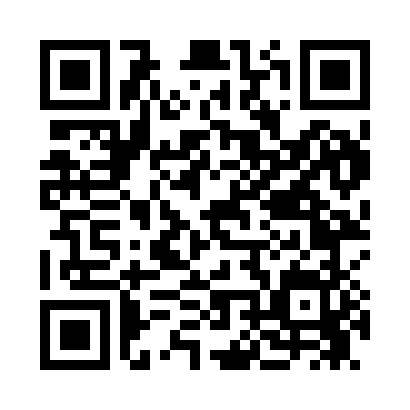 Prayer times for Adako, North Carolina, USAWed 1 May 2024 - Fri 31 May 2024High Latitude Method: Angle Based RulePrayer Calculation Method: Islamic Society of North AmericaAsar Calculation Method: ShafiPrayer times provided by https://www.salahtimes.comDateDayFajrSunriseDhuhrAsrMaghribIsha1Wed5:166:341:245:098:149:322Thu5:156:331:245:098:159:333Fri5:136:321:245:098:169:354Sat5:126:311:245:108:179:365Sun5:116:301:235:108:189:376Mon5:106:291:235:108:199:387Tue5:086:281:235:108:199:398Wed5:076:271:235:108:209:409Thu5:066:261:235:108:219:4110Fri5:056:251:235:108:229:4211Sat5:046:241:235:118:239:4312Sun5:026:231:235:118:249:4513Mon5:016:221:235:118:249:4614Tue5:006:221:235:118:259:4715Wed4:596:211:235:118:269:4816Thu4:586:201:235:118:279:4917Fri4:576:191:235:118:289:5018Sat4:566:191:235:128:289:5119Sun4:556:181:235:128:299:5220Mon4:546:171:235:128:309:5321Tue4:536:171:235:128:319:5422Wed4:536:161:245:128:319:5523Thu4:526:151:245:128:329:5624Fri4:516:151:245:138:339:5725Sat4:506:141:245:138:349:5826Sun4:496:141:245:138:349:5927Mon4:496:131:245:138:3510:0028Tue4:486:131:245:138:3610:0129Wed4:476:131:245:138:3610:0230Thu4:476:121:245:148:3710:0331Fri4:466:121:255:148:3810:03